ÖĞRENCİ İŞLERİ DAİRE BAŞKANLIĞINAAşağıda belirttiğim neden/ nedenlerden dolayı kaydımın silinmesini istiyorum. Gereğini bilgilerinize arz ederim.Öğrencinin;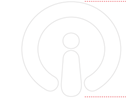 İmza Ayrılma Nedenlerim:O Kendi isteğimleO Askere gideceğimdenO Sağlık sorunlarım nedeniyleO Maddi ve ailevi nedenlerleO Yeniden YGS-LYS’le başka bir okul kazandığımdanO Başarısızlık nedeniyleO Doğal afet nedeniyleDiğer:……………………………………………………………İskenderun Teknik Üniversitesi Ön Lisans Ve Lisans Öğretim Ve Sınav YönetmeliğiMADDE 32 –  1) Öğrenciler şahsen dilekçe vererek Öğrenci İşleri Daire Başkanlığına başvurarak kayıtlarınısildirirler.(2) Üniversiteden kaydını sildiren veya herhangi bir nedenle Üniversite ile ilişiği kesilen öğrencilerindosyalarındaki kendilerine ait belgeleri alabilmeleri için Üniversite tarafından belirlenen kayıt sildirme işlemleriniyapmaları ve mali yükümlülükleri yerine getirmeleri zorunludur.(3) Önlisans diploması alarak veya mezuniyet koşullarını sağlamadan kayıtlı oldukları programdan kayıt sildirenöğrenciler, Üniversitedeki tüm öğrencilik haklarını kaybeder ve öğrenimlerini tamamlamak üzere kayıt sildirdikleriprograma tekrar kayıt yaptıramazlar.Adı ve SoyadıT.C Kimlik NoBölüm/ABD Okul NoTelefonAdres